Poptávka výplní viz nákresy.Okna, výkladce a balkonové dveře z plastu  (ne reciklát) s dostatečnou ocelovou (nejlépe uzavřenou výztuží a venkovní stěnou (2mm) plast. Profilů rámů u větších rozměrů.Barva bílá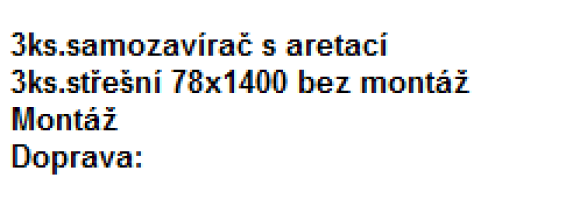 3ks Al. vstupní dveře  Al PROFIL 70    1050 x 2745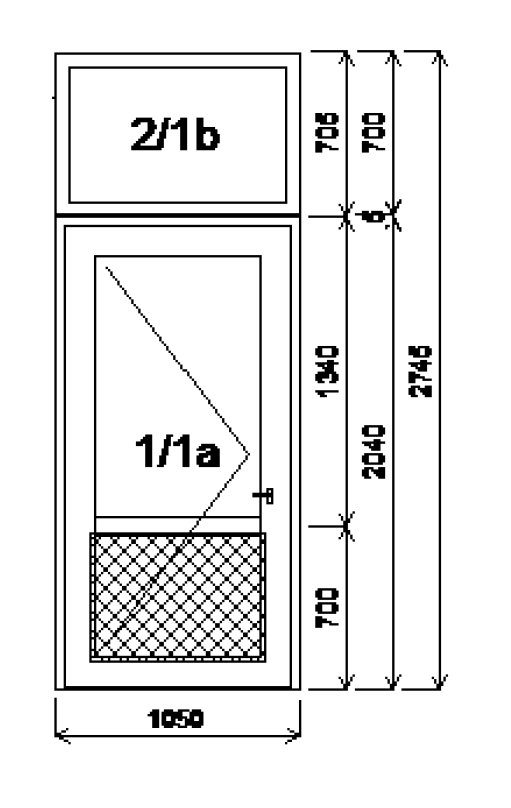 1ks výkladce pevného  4150 x 2000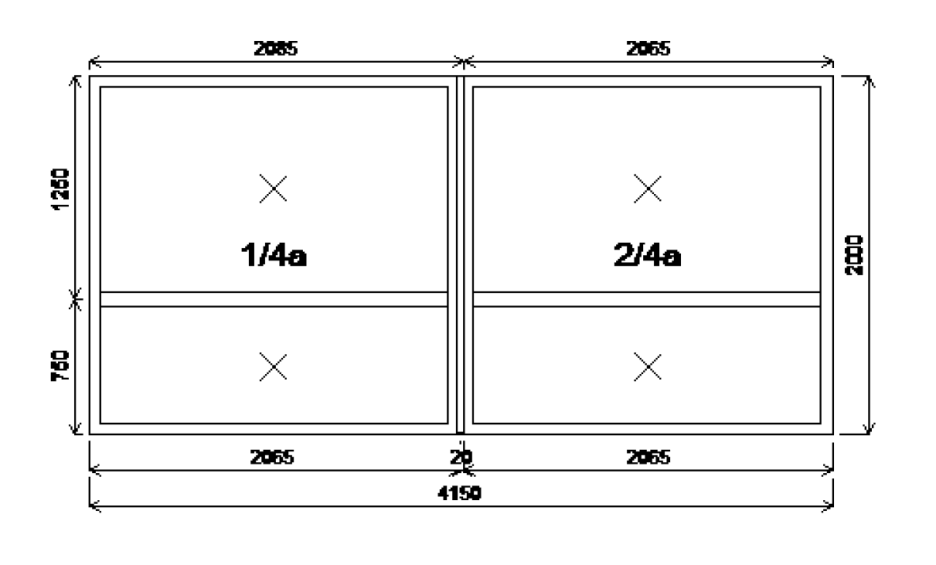 1ks výkladce pevného  6430 x 2000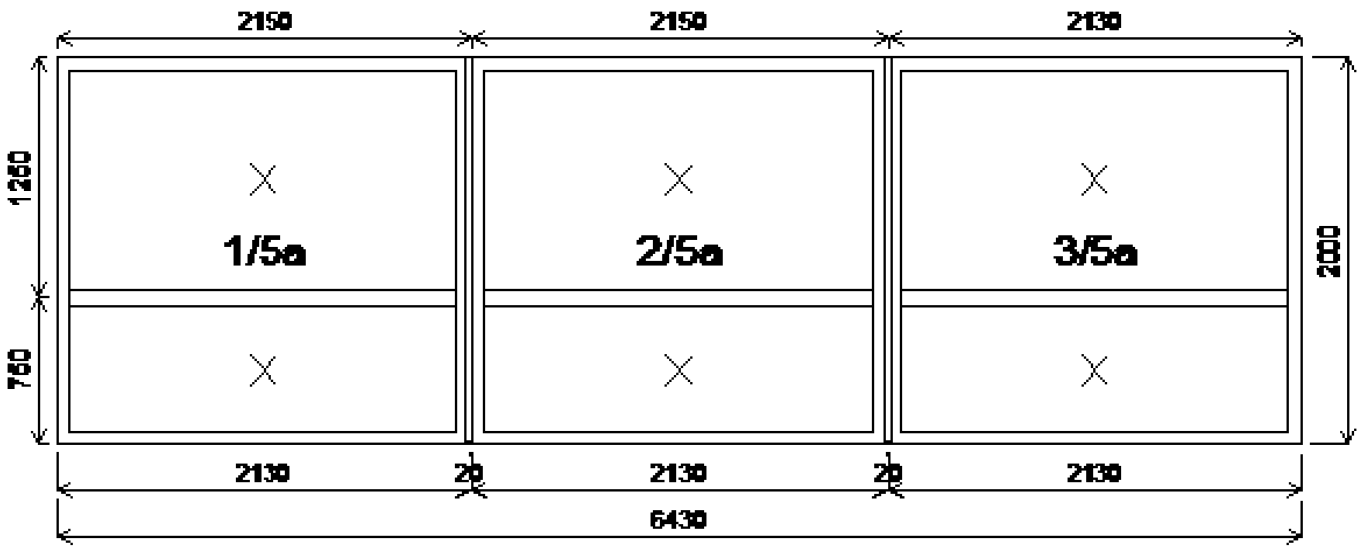 1ks balkonového  prosklení  3300 x 2600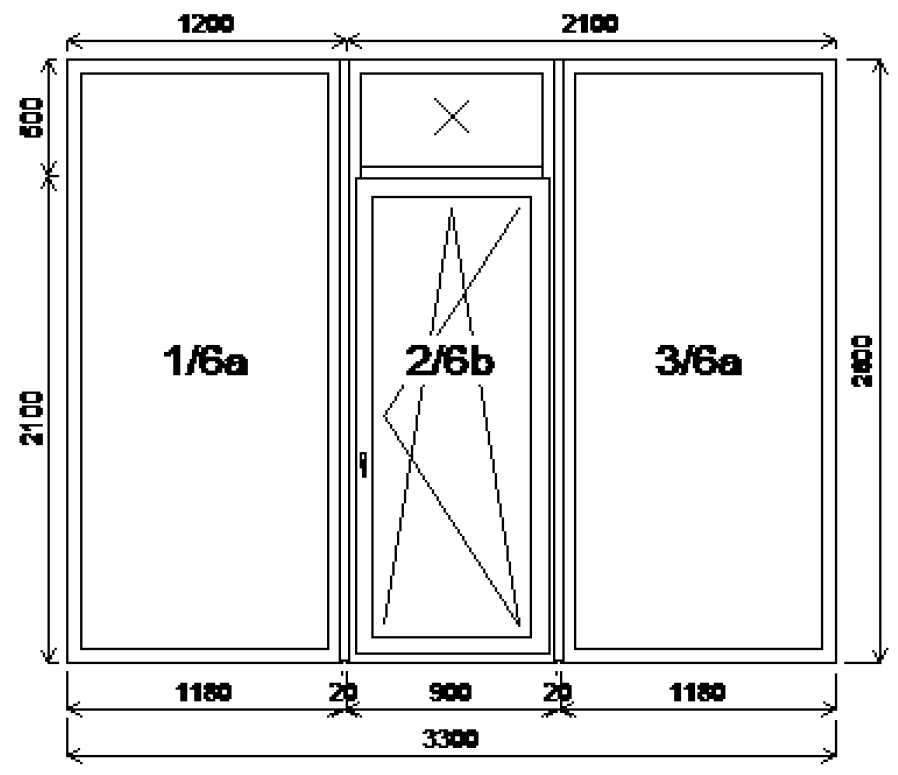 1ks balkonového  prosklení  2200 x 2400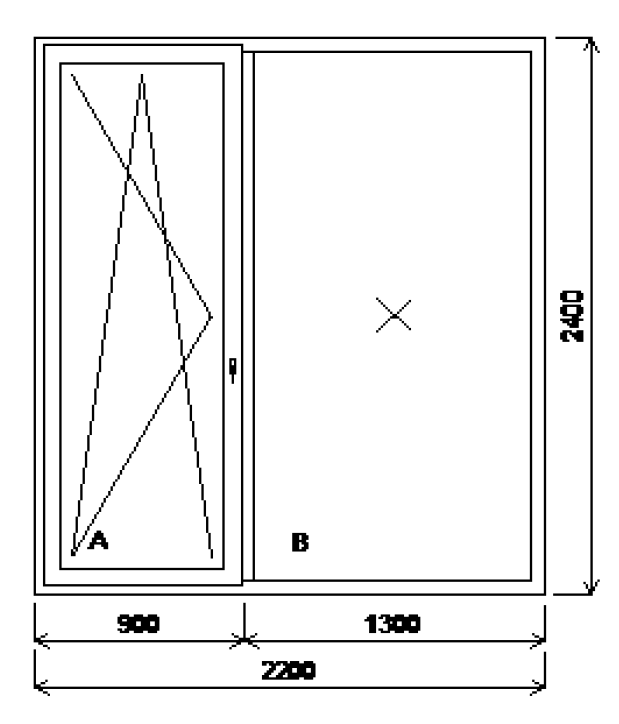 24 ks okno 900 x 1260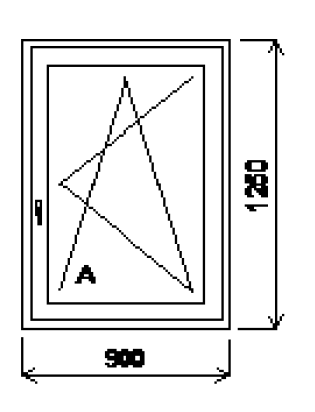 6ks okno 600 x 600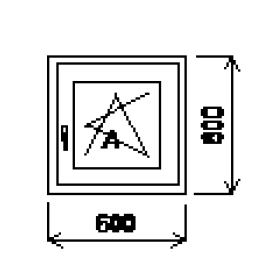 10ks okno 1400 x 1250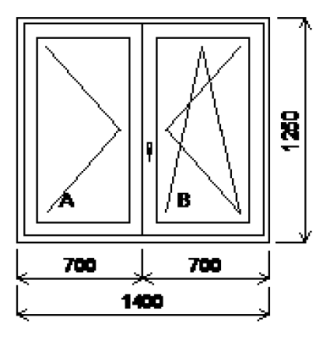 10ks balkon dveří 900 x 2100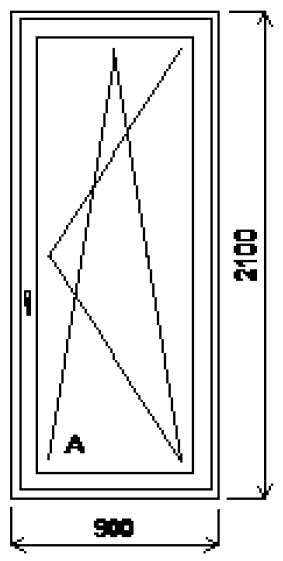 